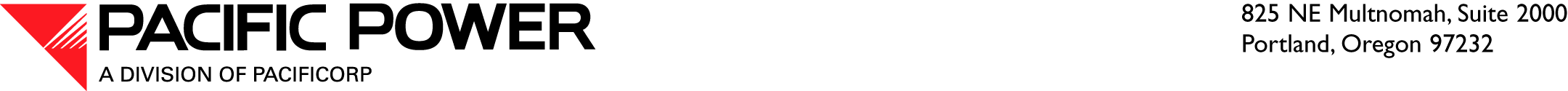 August 7, 2013 ELECTRONIC FILING  OVERNIGHT DELIVERYStephen V. King
Executive Director and Secretary Washington Utilities and Transportation Commission
1300 S. Evergreen Park Drive S.W.
P.O. Box 47250
,   98504-7250RE:	Affiliated Interest Filing for PacifiCorpDear Mr. King:In accordance with RCW 80.16.020 and  480-100-245, PacifiCorp d/b/a Pacific Power & Light (PacifiCorp or Company), provides notice of an affiliated interest transaction with BNSF Railway Company (BNSF) for a license allowing PacifiCorp to construct facilities to provide retail electric retail service to a customer in Oregon.  A verified copy of the License For Electric Supply Line Across or Along Railway Property, Tracking #13-47906, is included as Attachment A. PacifiCorp is a wholly-owned indirect subsidiary of MidAmerican Energy Holdings Company (MEHC).  MEHC is a subsidiary of Berkshire Hathaway, Inc.  BNSF is also a subsidiary of Berkshire Hathaway, Inc.  RCW 80.16.020 includes in its definition of “affiliated interest,” “every corporation five percent or more of whose voting securities are owned by any person or corporation owning five percent or more of the voting securities of such public service company or by any person or corporation in any such chain of successive ownership of five percent or more of voting securities.”  Therefore, Berkshire Hathaway, Inc.’s ownership interest in MEHC and BNSF creates an affiliated interest.The Company needs to install new electric service to a retail customer in Merrill, Oregon, which will require the installation of a 12 kilovolt overhead distribution line crossing BNSF’s property. Without the license, the Company’s ability to provide adequate, safe and reliable service to its customers would be diminished. This transaction is related to the distribution of electricity service in Oregon and therefore does not affect Washington rates. Notwithstanding, the Company is providing this notice out of an abundance of caution to ensure consistent treatment of affiliate contracts under the requirements of RCW 80.16.PacifiCorp will pay BNSF $3,384 for the license and $600 in processing fees. Obtaining the license is in the public interest because it allows the Company to install and maintain facilities necessary to provide electric service and to meet its obligation to provide safe and reliable electric service. Not having the license would mean that PacifiCorp would not be able to meet its obligation to provide electric service. As the property owner, BNSF is the only entity that can provide this license to the Company. Also included with this filing is a notarized verification from Michelle R. Mishoe, Senior Counsel, PacifiCorp, regarding the license. Please contact Bryce Dalley, at (503) 813-6389 if you have any questions.Sincerely,William R. GriffithVice President, RegulationEnclosures AFFILIATED INTEREST FILINGLICENSE FOR ELECTRIC SUPPLY LINE ACROSS OR ALONG RAILWAY PROPERTY AFFILIATED INTEREST FILINGVERIFICATIONVERIFICATIONI, Michelle R. Mishoe, am Senior Counsel for PacifiCorp and am authorized to make this verification on its behalf. Based on my personal knowledge about the attached License For Electric Supply Line Across or Along Railway Property, I verify that the License For Electric Supply Line Across or Along Railway Property is a true and accurate copy of the original.I declare upon the penalty of perjury, that the foregoing is true and correct.Executed on ___________ __, 2013 at . ____________________________________Michelle R. Mishoe				Senior Counsel	Pacific PowerSubscribed and sworn to me on this ___ day of _______, 2013.____________________________________Notary Public for 			My Commission expires: _______________